О внесении изменений в постановление Администрации Североуральского городского округа от 13.09.2018 № 942 «Об утверждении Координационного совета по развитию малого и среднего предпринимательства 
в Североуральском городском округе»Руководствуясь статьей 43 Положения о правовых актах Североуральского городского округа, утвержденного решением Думы Североуральского городского округа от 22.04.2015 № 33, Администрация Североуральского городского округа ПОСТАНОВЛЯЕТ:Внести в Состав Координационного совета по развитию малого и среднего предпринимательства в Североуральском городском округе, утвержденный постановлением Администрации Североуральского городского округа от 13.09.2018 № 942 «Об утверждении Координационного совета по развитию малого и среднего предпринимательства в Североуральском городском округе», следующее изменение:пункт 2 изложить в следующей редакции:2. Разместить настоящее постановление на официальном сайте Администрации Североуральского городского округа.Глава Североуральского городского округа				       В.П. Матюшенко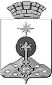 АДМИНИСТРАЦИЯ СЕВЕРОУРАЛЬСКОГО ГОРОДСКОГО ОКРУГА ПОСТАНОВЛЕНИЕАДМИНИСТРАЦИЯ СЕВЕРОУРАЛЬСКОГО ГОРОДСКОГО ОКРУГА ПОСТАНОВЛЕНИЕ31.01.2020                                                                                                         № 102                                                                                                        № 102г. Североуральскг. Североуральск«2.Паслер Владимир Владимировичисполняющий обязанности Первого заместителя Главы Администрации Североуральского городского округа, заместитель председателя совета;»